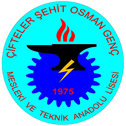 ÇİFTELER ŞEHİT OSMAN GENÇ MESLEKİ VE TEKNİK ANADOLU LİSESİÇİFTELER ŞEHİT OSMAN GENÇ MESLEKİ VE TEKNİK ANADOLU LİSESİÇİFTELER ŞEHİT OSMAN GENÇ MESLEKİ VE TEKNİK ANADOLU LİSESİAtölye İş Güvenliği AnalizFormuDoküman No:Yürürlülük Tarihi :Revizyon No:Sayfa No :F O121.09.202001ATELYE İŞ GÜVENLİĞİ ANALİZİATELYE İŞ GÜVENLİĞİ ANALİZİATELYE İŞ GÜVENLİĞİ ANALİZİATELYE İŞ GÜVENLİĞİ ANALİZİATELYE İŞ GÜVENLİĞİ ANALİZİ1) Atölyenizde ecza dolabı var mı?1) Atölyenizde ecza dolabı var mı?1) Atölyenizde ecza dolabı var mı?1) Atölyenizde ecza dolabı var mı?1) Atölyenizde ecza dolabı var mı?2) Ecza dolabının içindeki maddeler yeterli mi?2) Ecza dolabının içindeki maddeler yeterli mi?2) Ecza dolabının içindeki maddeler yeterli mi?2) Ecza dolabının içindeki maddeler yeterli mi?2) Ecza dolabının içindeki maddeler yeterli mi?3) Kişisel koruyucu malzeme kullanmayan öğrenciniz var mı? ( Baret, çelik burunlu ayakkabı, koruyucu gözlük…)3) Kişisel koruyucu malzeme kullanmayan öğrenciniz var mı? ( Baret, çelik burunlu ayakkabı, koruyucu gözlük…)3) Kişisel koruyucu malzeme kullanmayan öğrenciniz var mı? ( Baret, çelik burunlu ayakkabı, koruyucu gözlük…)3) Kişisel koruyucu malzeme kullanmayan öğrenciniz var mı? ( Baret, çelik burunlu ayakkabı, koruyucu gözlük…)3) Kişisel koruyucu malzeme kullanmayan öğrenciniz var mı? ( Baret, çelik burunlu ayakkabı, koruyucu gözlük…)4) Acil durumlar için atölye çıkış planı var mı?4) Acil durumlar için atölye çıkış planı var mı?4) Acil durumlar için atölye çıkış planı var mı?4) Acil durumlar için atölye çıkış planı var mı?4) Acil durumlar için atölye çıkış planı var mı?5) İş güvenliği uyarı levhaları var mı ? Eksik varsa nelerdir?5) İş güvenliği uyarı levhaları var mı ? Eksik varsa nelerdir?5) İş güvenliği uyarı levhaları var mı ? Eksik varsa nelerdir?5) İş güvenliği uyarı levhaları var mı ? Eksik varsa nelerdir?5) İş güvenliği uyarı levhaları var mı ? Eksik varsa nelerdir?6) İş güvenliği açısından tehlike arz edebilecek malzemeniz var mı?6) İş güvenliği açısından tehlike arz edebilecek malzemeniz var mı?6) İş güvenliği açısından tehlike arz edebilecek malzemeniz var mı?6) İş güvenliği açısından tehlike arz edebilecek malzemeniz var mı?6) İş güvenliği açısından tehlike arz edebilecek malzemeniz var mı?7) Atölyenin fiziki imkanları iş güvenliği açısından yeterli mi?7) Atölyenin fiziki imkanları iş güvenliği açısından yeterli mi?7) Atölyenin fiziki imkanları iş güvenliği açısından yeterli mi?7) Atölyenin fiziki imkanları iş güvenliği açısından yeterli mi?7) Atölyenin fiziki imkanları iş güvenliği açısından yeterli mi?8) Atölye yerleşiminin iş güvenliği açısından sakıncası var mıdır?8) Atölye yerleşiminin iş güvenliği açısından sakıncası var mıdır?8) Atölye yerleşiminin iş güvenliği açısından sakıncası var mıdır?8) Atölye yerleşiminin iş güvenliği açısından sakıncası var mıdır?8) Atölye yerleşiminin iş güvenliği açısından sakıncası var mıdır?9) El aletlerinin iş güvenliği açısından tehlike oluşturmaması için saklanabilecekleri dolap yeterli mi?9) El aletlerinin iş güvenliği açısından tehlike oluşturmaması için saklanabilecekleri dolap yeterli mi?9) El aletlerinin iş güvenliği açısından tehlike oluşturmaması için saklanabilecekleri dolap yeterli mi?9) El aletlerinin iş güvenliği açısından tehlike oluşturmaması için saklanabilecekleri dolap yeterli mi?9) El aletlerinin iş güvenliği açısından tehlike oluşturmaması için saklanabilecekleri dolap yeterli mi?10) Yukarıda belirtilen konuların haricinde atölyenizde iş güvenliği açısından sakıncalı gördüğünüz başka durumlarvar mı, varsa nelerdir?10) Yukarıda belirtilen konuların haricinde atölyenizde iş güvenliği açısından sakıncalı gördüğünüz başka durumlarvar mı, varsa nelerdir?10) Yukarıda belirtilen konuların haricinde atölyenizde iş güvenliği açısından sakıncalı gördüğünüz başka durumlarvar mı, varsa nelerdir?10) Yukarıda belirtilen konuların haricinde atölyenizde iş güvenliği açısından sakıncalı gördüğünüz başka durumlarvar mı, varsa nelerdir?10) Yukarıda belirtilen konuların haricinde atölyenizde iş güvenliği açısından sakıncalı gördüğünüz başka durumlarvar mı, varsa nelerdir?11) Çözüm önerileriniz varsa yazınız ?11) Çözüm önerileriniz varsa yazınız ?11) Çözüm önerileriniz varsa yazınız ?11) Çözüm önerileriniz varsa yazınız ?11) Çözüm önerileriniz varsa yazınız ?HAZIRLAYANKONTROL EDENKONTROL EDENONAYLAYANONAYLAYANKALİTE YÖNETİM SORUMLUSUKALİTE YÖNETİM TEMSİLCİSİKALİTE YÖNETİM TEMSİLCİSİOKUL MÜDÜRÜOKUL MÜDÜRÜ………………..…………………….…………………….İsmail MEŞELİKAŞİsmail MEŞELİKAŞ